				BUDOWLE  JAPONII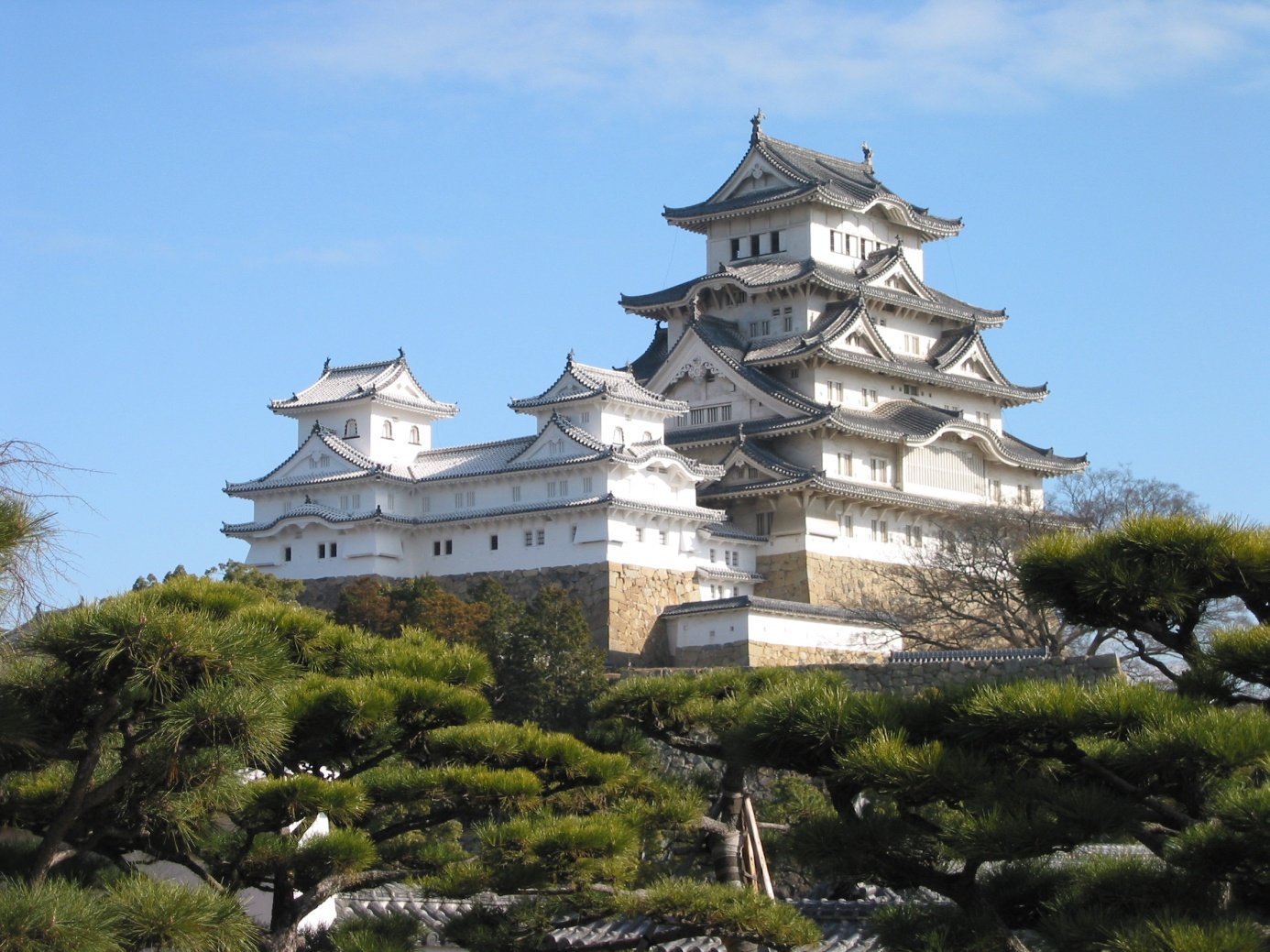 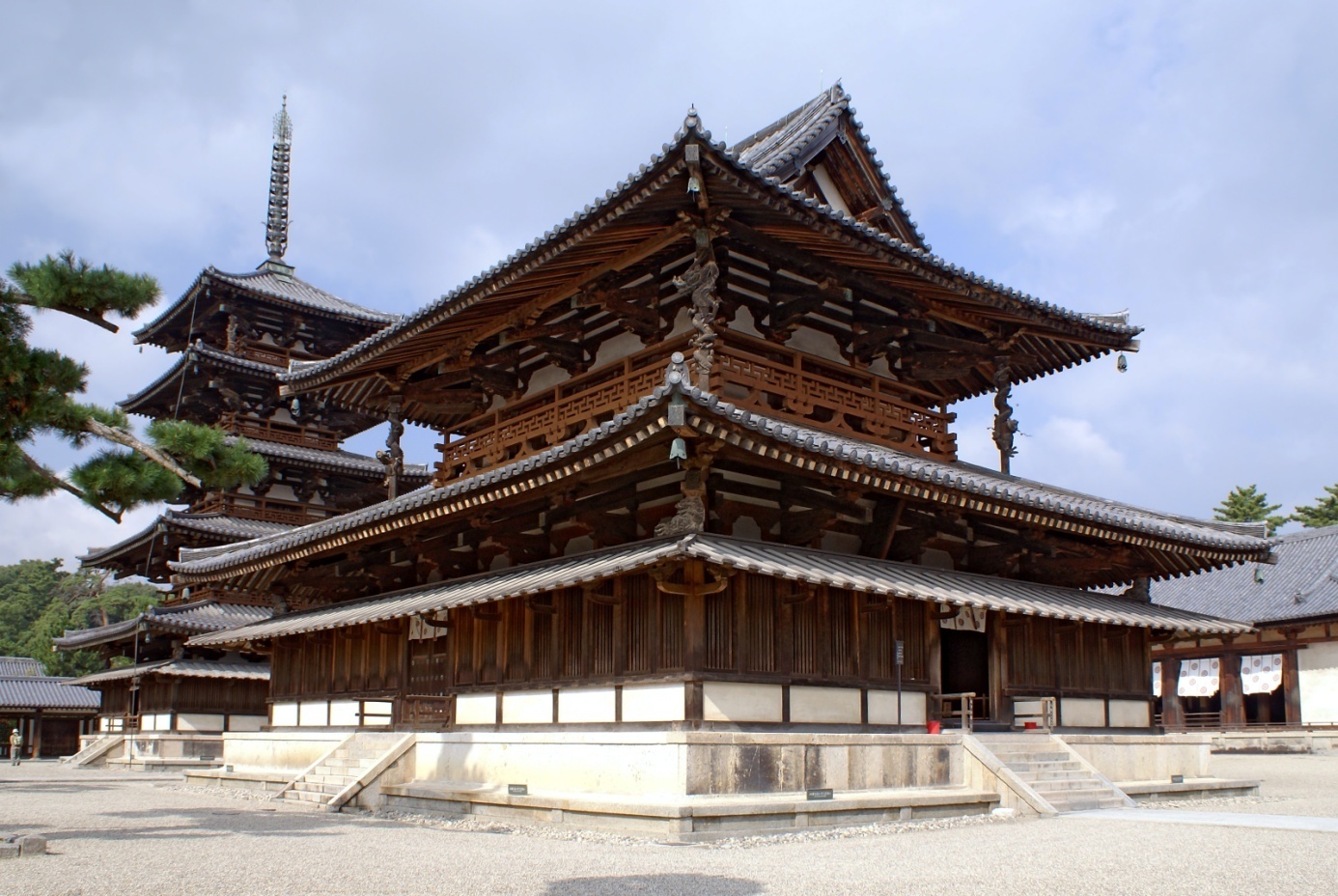 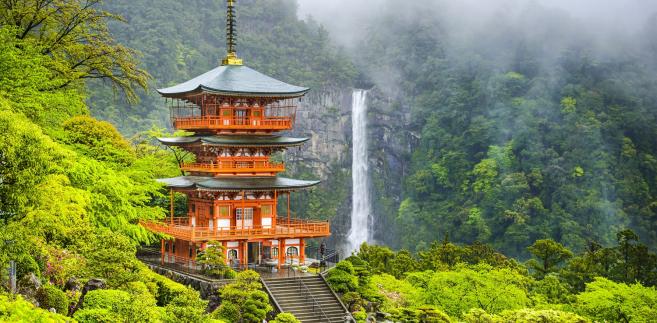 					GÓRY  FUJI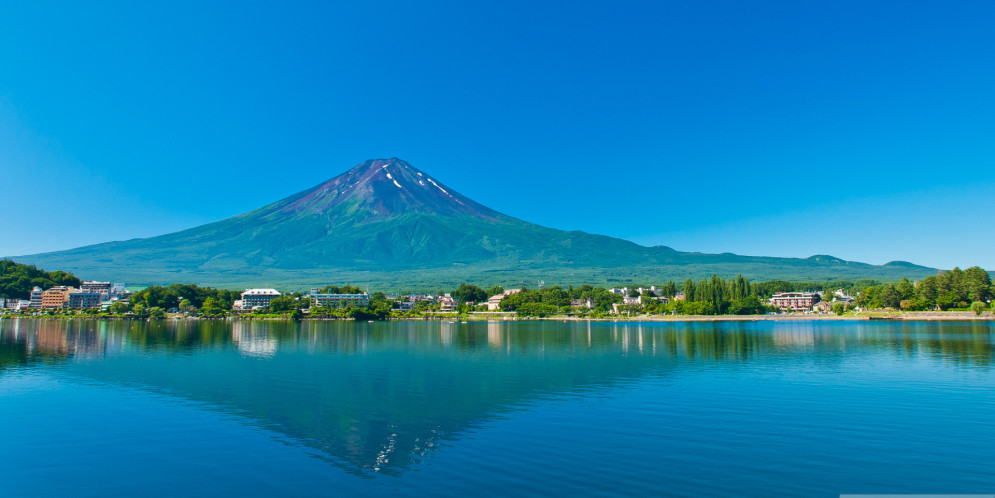 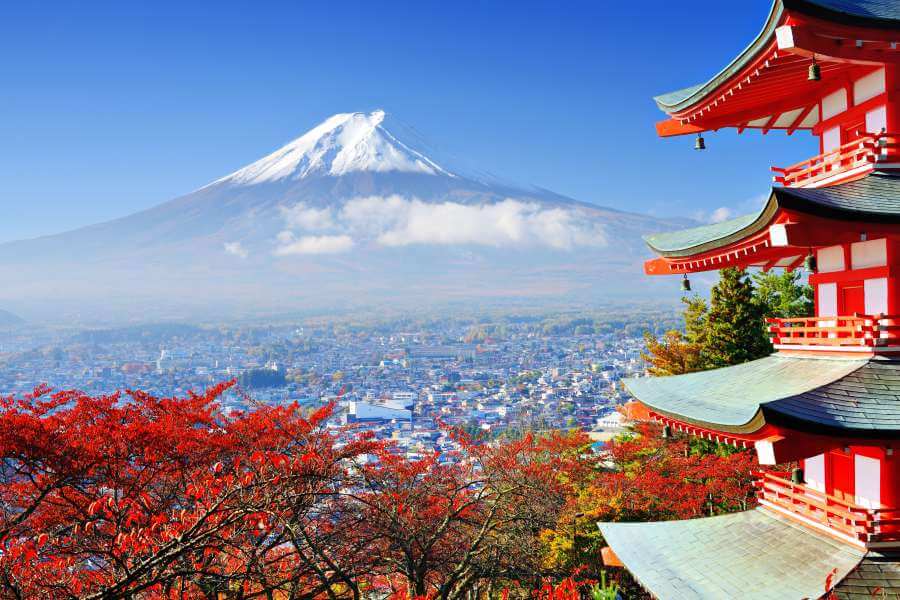 				KRAJ  KWITNACEJ  WIŚNI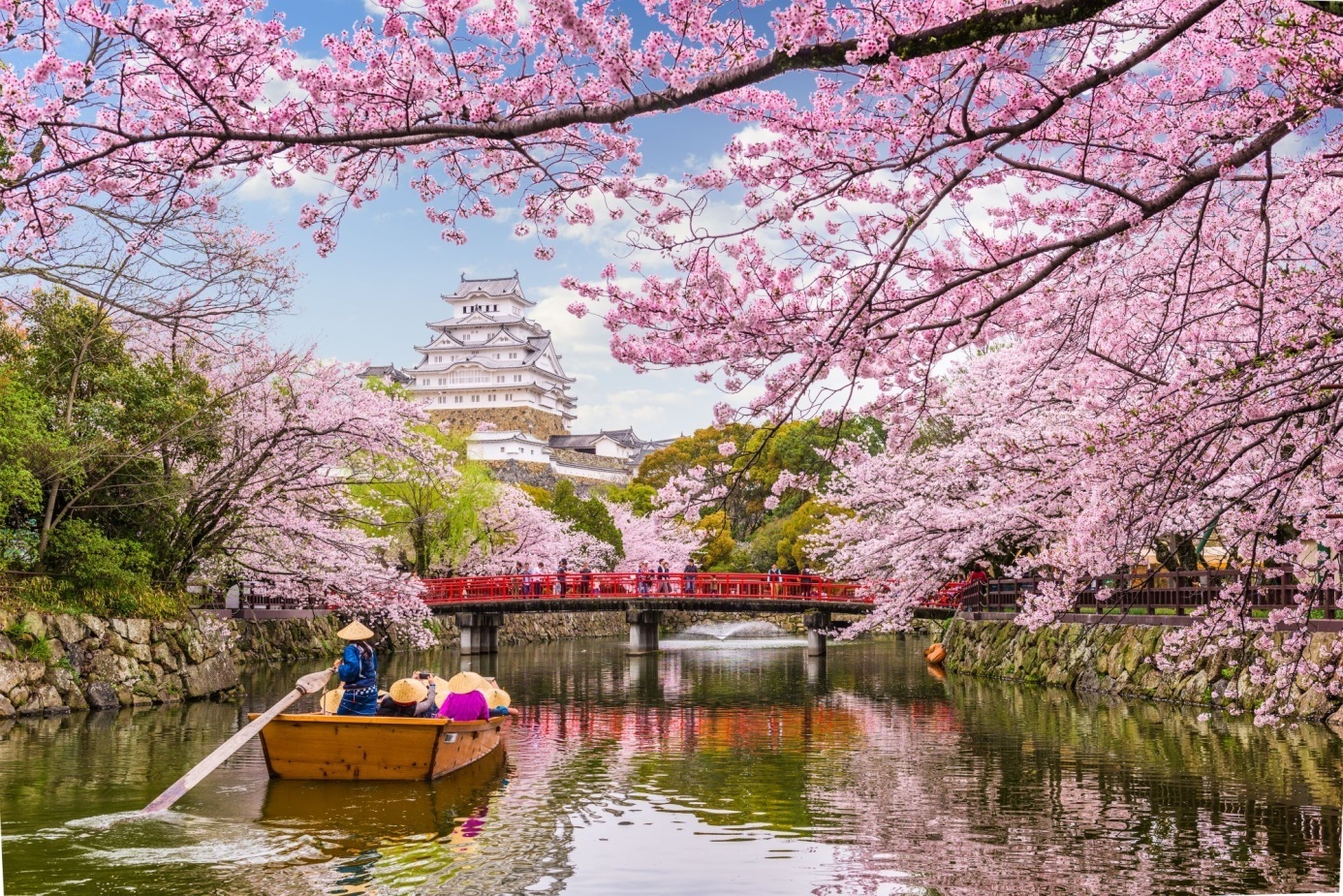 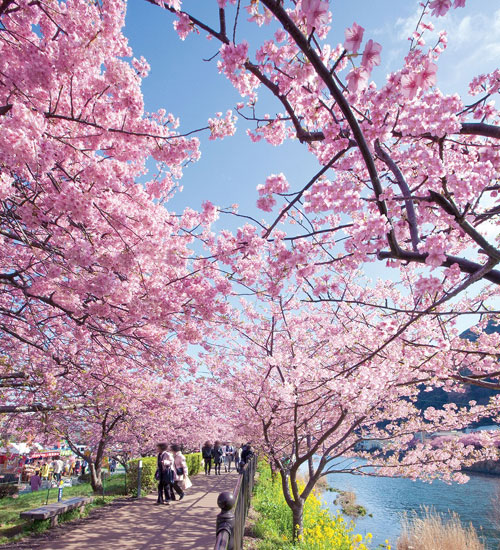 					DRZEWKO  BONSAI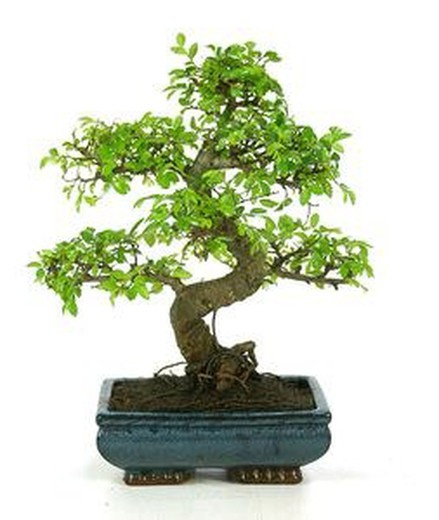 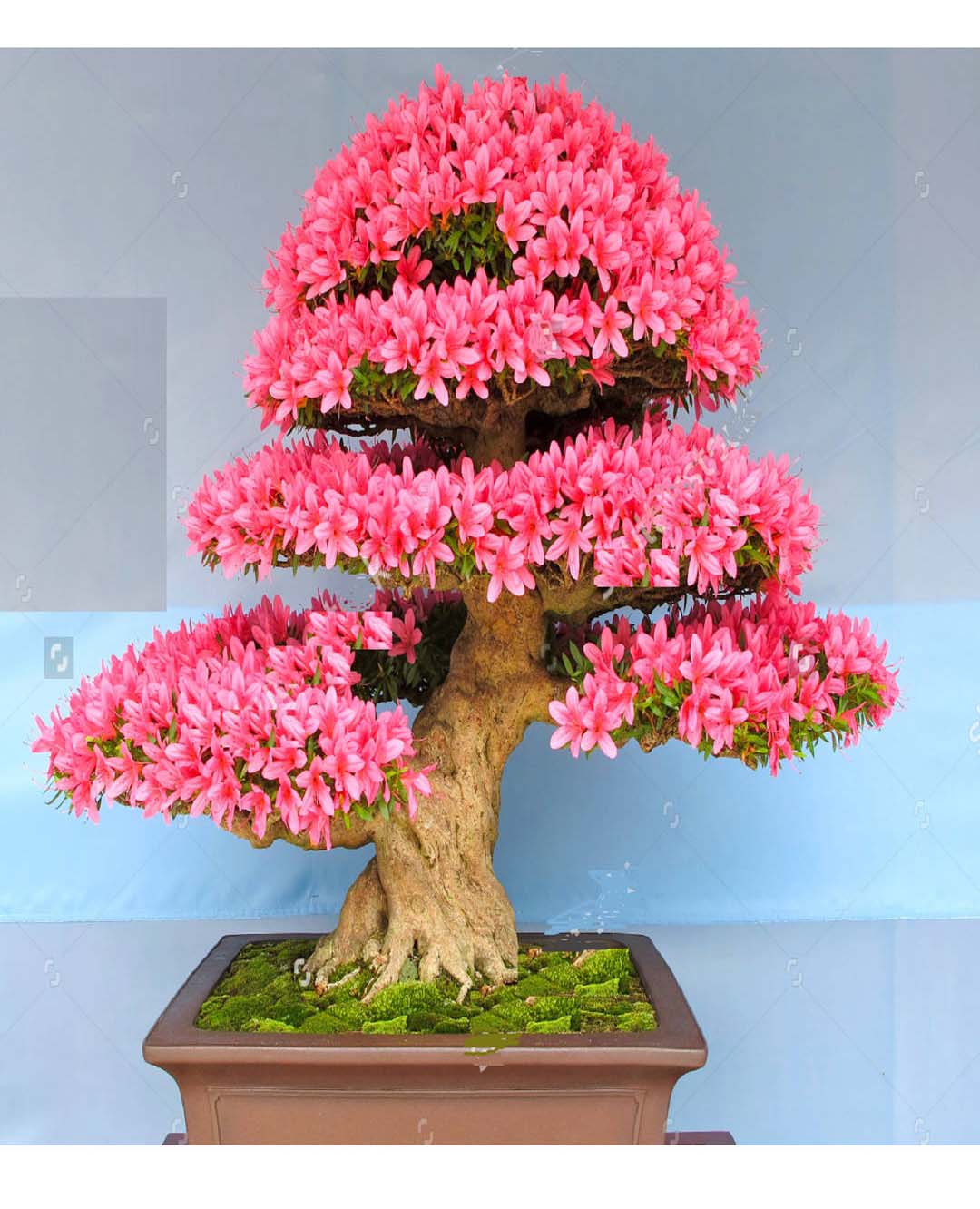 					IKEBANA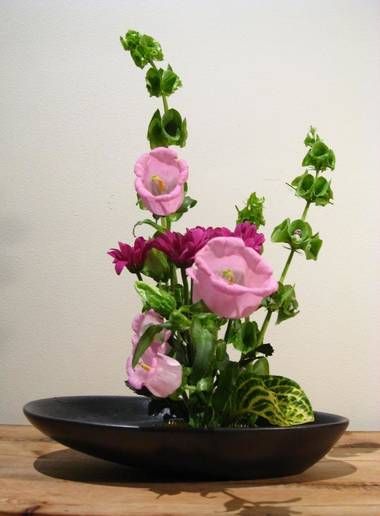 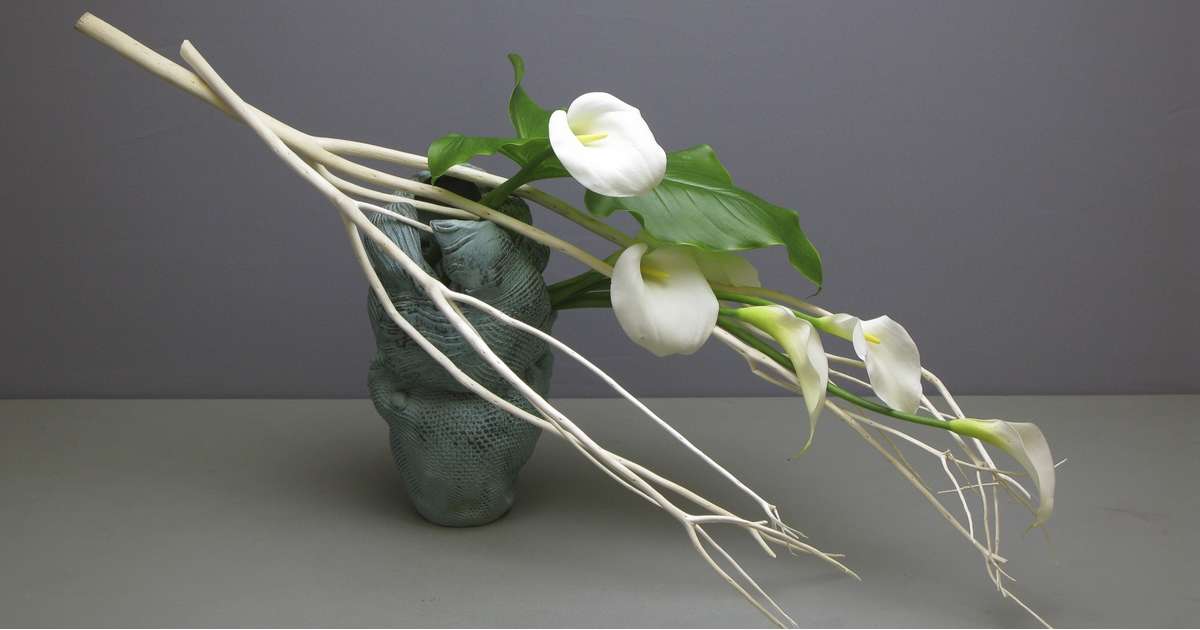 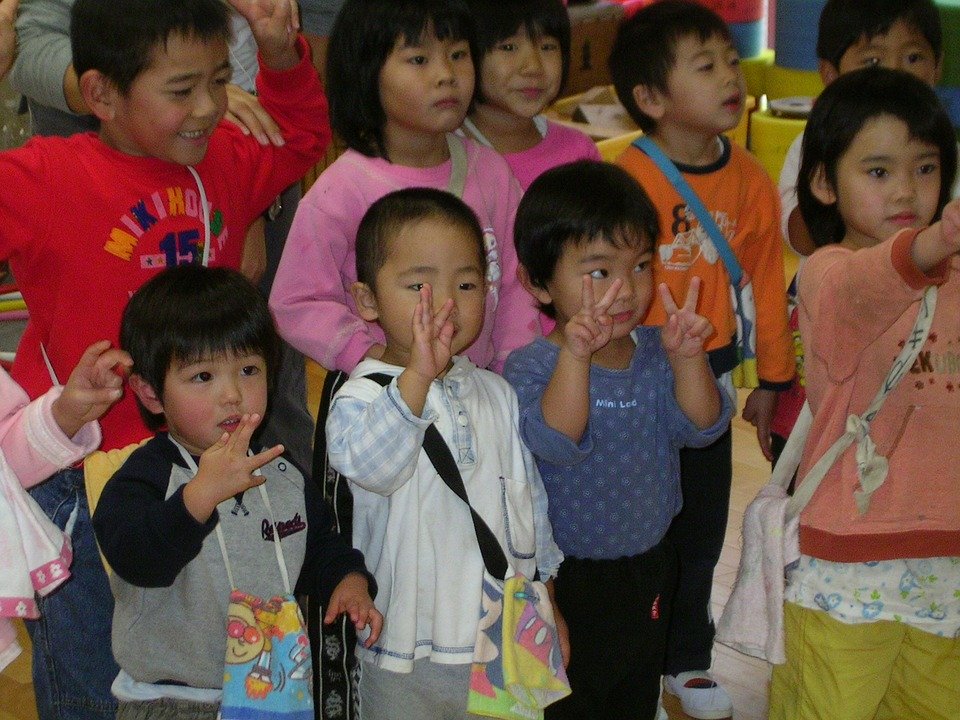 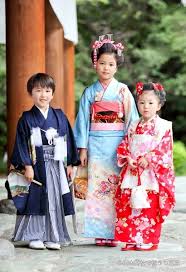 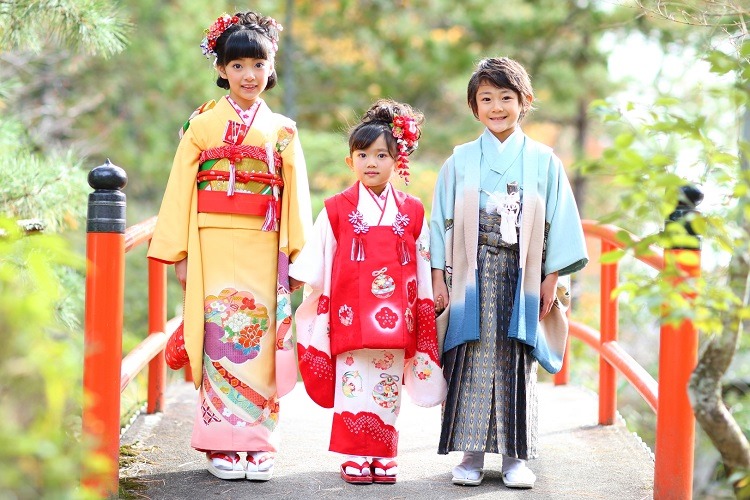 				PISMO JAPOŃSKIE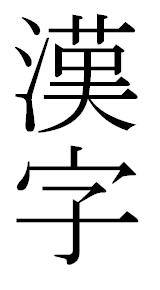 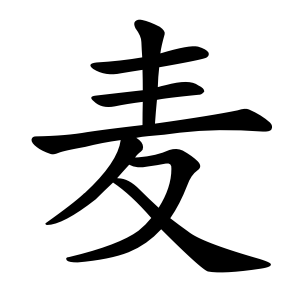 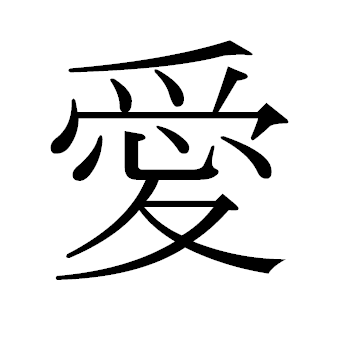 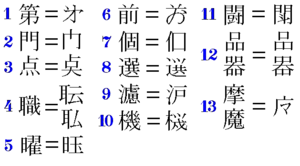 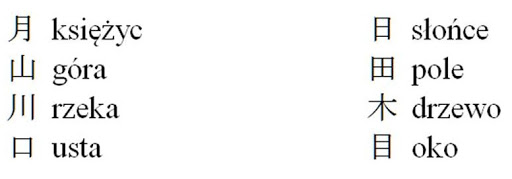 